CURRICULUM VITAEDATOS PERSONALES:Carmen Alicia Lozano AlvizoPERFIL PROFESIONAL:Licenciada en Psicología y Maestrante en Terapia Familiar. Es una mujer hábil y emprendedora, dispuesta conocer e interesada en aprender, así como entusiasta en lo relacionado a los estudios de psicología por su interés en el trato y relación con personas, promoviendo un ambiente cordial y un clima cálido en el trabajo.EXPERIENCIA PROFESIONAL2022 Dirección de Atención a la Violencia de GéneroCargo: DirectoraFunciones: Reestructurar y coordinar de las distintas áreas de trabajo, para la implementación, evaluación y restructuración de las acciones de atención y prevención de la Violencia Familiar y de Género; procurando que el cumplimiento de las normas, leyes y estatutos relacionados con el tema.Elaborar y fortalecer el trabajo en las diferentes áreas y modalidades de atención (área administrativa, operativa y de atención –en campo y en las instalaciones-); para la prevención y atención de las víctimas directas e indirectas y, en su momento, de quienes sean generadores de violencia.Difusión y posicionamiento de la dirección y el trabajo que se hace desde comisaría, en los diferentes niveles de gobierno (desde el municipal hasta el federal). Vinculándole con diversas dependencias, sistemas y asociaciones afines; buscando la obtención recursos intelectuales, económicos, etc. Para el fortalecimiento de la dirección. 2016- 2022	Consejo Municipal Contra las Adicciones en San Pedro Tlaquepaque          Cargo:	Directora General      Función:	Representar legalmente: Fungir como Secretaria Técnica de la Junta de Gobierno; Proponer los asuntos a tratar en las sesiones; tomando en cuenta las propuestas de los consejeros; elaborar y presentar los planes y programas del consejo; presentar informes trimestrales y anuales; Proponer al Consejo las juntas de trabajo técnicas; elaborar actas y resguardar documentos. Así como dirigir la administración de la OPD (Organización Pública Descentralizada): acordar directamente con la Presidente Municipal y estar a cargo de la ejecución de los programas y acciones de Consejo y de la coordinación de los programas y acciones que se realicen conjuntamente con otras dependencias del Gobierno Municipal. Para la prevención, atención y rehabilitación de las adicciones en San Pedro Tlaquepaque.2015- 2016	 Escuela Secundaria Técnica #101           Cargo:	Docente      Función:	Impartir materias de FORCE, Historia Regional de Jalisco y participación en actividades socioculturales para el desarrollo de los alumnos.2014- 2016	 Centro Universitario Ramiro González F., S.C.          Cargo:	Docente y tutorías personalizadas a los alumnos.      Función:	Impartir materias técnicas como: estimulación temprana y estimulación lúdica; además de la generación del primer espacio de tutoría para atención psicológica a los alumnos del plantel.2013- 2014	 Centro de Desarrollo para la Mujer Nuestra Señora de la Luz A.C.          Cargo:	Directora Administrativa      Función:	Dirigir actividades generales, (COORDINACIÓN DE LAS DISTINTAS AREAS DE TRABAJO, PARA LA IMPLEMENTACION DEL PROGRAMA, EVALUACION Y RESTRUCTURACION), manejo de grupos, coordinación y ejecución de estrategias de fortalecimiento.	Resolver situaciones de conflicto y/o atender las diferentes necesidades tanto de usarías, familiares, equipo de trabajo y relaciones interinstitucionales.	Elaboración, fortalecimiento e implementación de talleres y conferencias; en la prevención y atención de las mujeres de distintas edades y con impacto en la familia, en las relaciones de pareja, en favor de la familia, y por ende, con un mismo objetivo en favor de la sociedad.	Contratación y entrevista de perfilación a nuevos integrantes al equipo de trabajo Difusión y posicionamiento del centro a nivel estatal y federal (logrando que la misma sea reconocida, respaldada, recomendada; incluso haciendo del modelo de trabajo institucional, uno que sirve de ejemplo para otros espacios en favor de las mujeres en situaciones críticas).Vinculación con empresas, A.C. e instituciones afines a la misma; obtener recursos económicos, por medio de concursos y subsidios.Logrando con lo anterior, el trabajo con catorce generaciones, reincidiendo a 350 mujeres aproximadamente, impactando tanto a sus familiares como a la sociedad en general; en México y EUA.2009-2012	Centro de Desarrollo para la Mujer Nuestra Señora de la Luz A.C.          Cargo:	Psicoterapeuta y Responsable de área Formación Humana       Función:	Atención personalizada, detectar y acompañar en el proceso de cambio (atendiendo situaciones críticas), así como la coordinación y manejo de horarios y actividades acorde a las necesidades del centro, revisando, evaluando, creando e impartiendo diferentes talleres y actividades formativas.2012- 2015 	UNIVER Arandas          Cargo:	Docente en la Lic. en Psicología       Función:	Acompañar y modelar aptitudes y actitudes en el proceso de crecimiento profesional, social y humano.	Crear estrategias de enseñanza aprendizaje, las cuales además sean un medio para el proceso enseñanza-aprendizaje.2009-2012	Recicladores de México REMEX          Cargo: Auxiliar contable.FORMACIÓN ACADÉMICA:2007-2011	Lic. En Psicología		Universidad de Guadalajara2012-2012	Diplomado en Modelo Comunidad Terapéutica		Consejo Estatal Contra las Adicciones Jalisco2013-2014     Diplomado en Tanatología		Universidad Vasco de Quiroga2018-2019   Diplomado Prevención de las violencias y fortalecimiento de la                                                                                                 seguridad ciudadana		Fundación Carlos Slim / Vive más Seguro2021-2021	Certificación EC0308 Atención de primer contacto a mujeres víctimas de violencia.	Conocer / IMMIST2019-2023 	Maestría en Terapia Familiar		Instituto Tzapopan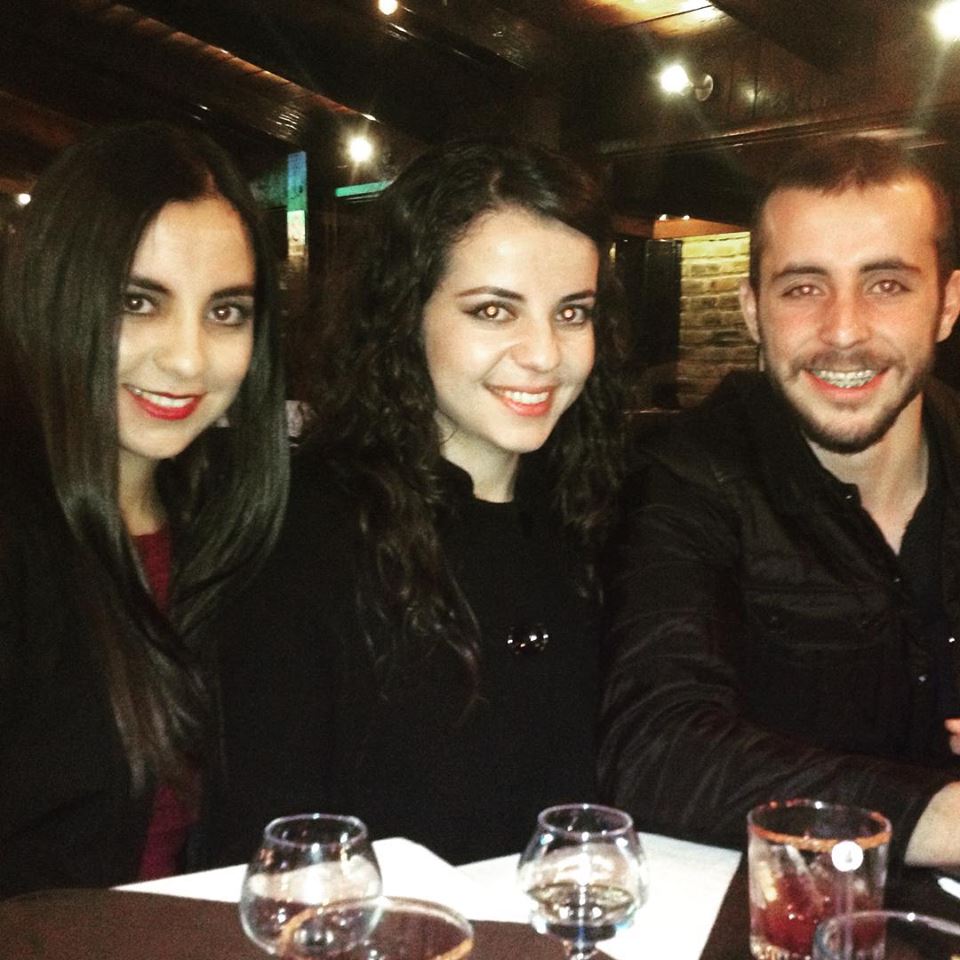 